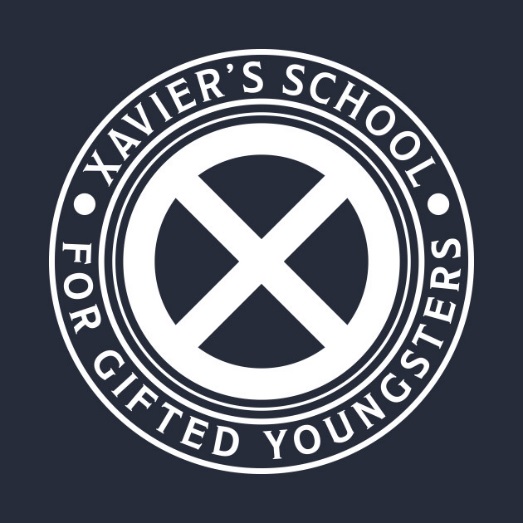 To whom it may concern, We are writing you to inform you of our interest in enrolling you in Charles Xavier’s School for Gifted Youngsters. Charles Xavier’s school is a school that focuses on helping the exceptional youth, who have special abilities reach their full potential, in ways a regular society cannot. We have been observing you in your daily life and feel that your special talents might benefit both our school and maybe even the X-men team. Enclosed, you will find an application to our school, which will be filled-in on the day of your interview. Please make sure to bring this with you when you come, on December 21st, 2016.Please come prepared and have a resume with all required information completed. The directions for fulfilling the said requirements are also enclosed. We look forward to hearing from you soon and wish you luck on your journey with us. Sincerely, Professor XHeadmaster at Charles Xavier’s School for Gifted YoungstersName: _____________________________________			Class Period: ________Mutations ProjectWho: 	7th Grade ScienceWhat: 	A project on mutations Where: 	This project will be completed both in class, and at home, so please make sure to manage your   time wisely. When: 	December 13th through December 21st. This project will be due on December 21st, 2016. Why: 	To learn about the positive and negative effects mutations play in genetics. Directions: You must research and find a positive mutation that actually exists in our world. You must then collect information for the mutation. The required information is included in the packet and will be used when creating your final product. Your final products are an application to “Charles Xavier’s School for Gifted Youngsters” and a resume.  You will be going in front of a panel of judges to both interview to get into the school. **You will be allowed to use your resume during your interview. General Research Questions Use this section as your guide while researching and fill in the answer to each question. What is the name of your mutation? _________________________________________________________________What type of mutation is it? (Deletion, Insertion, Addition)  ______________________________________________What would the mutated DNA sequence look like, versus the original sequence? Write-out an example for the original and the mutated strand, illustrating the type you researched in #2. Be sure to include 9 pairs & to point out the error. Thinking of protein synthesis, now take your mutation illustration, and show how it would change after it underwent protein synthesis. What does the mutation do to the body? ____________________________________________________________________________________________________________________________________________________________How is this mutation a positive one? ______________________________________________________________________________________________________________________________________________________________How would this mutation aid someone in everyday life? _______________________________________________________________________________________________________________________________________________Is this mutation one that affects a particular culture or is it random? Explain how you know.  ____________________________________________________________________________________________________________________________________________________________________________________________Are there negative side effects to this mutation?  _____________________________________________________________________________________________________________________________________________________What is the name of gene that causes this mutation?  ____________________________________________________Questions Pertaining to Attendance at the Charles Xavier School for Gifted Youngsters11. Are there any special accommodations that this mutation might require while staying at our school? ____________________________________________________________________________________________________________________________________________________________________________________________12. Why do you think this mutation should be considered for entrance into the Charles Xavier School for Gifted Youngsters?____________________________________________________________________________________________________________________________________________________________________________________________Questions Pertaining to Admission into X-Men13. Why do you think you should be an X-Men? __________________________________________________________ _________________________________________________________________________________________________14. How would your mutation be beneficial in combat (against the bad guys)? _____________________________________________________________________________________________________________________________________15. Does this mutation hinder you from working in a group or getting along with others? __________________________ __________________________________________________________________________________________________Teacher Sign Off of Research: _______________					Points Awarded: _______/ 34Resume Requirements This is a rough draft. You must have a final draft submitted to your teacher by the project due date to receive full credit (25 points). Please arrange the information in the format you see here. You may present the information in any approved format you would like. (Website, typed document, s’more, publisher, Canva, etc.)  Name Summary of mutation and how it positively affects youWork experienceEducationReferences Additional Information Teacher Sign Off of Resume Rough Draft: _______________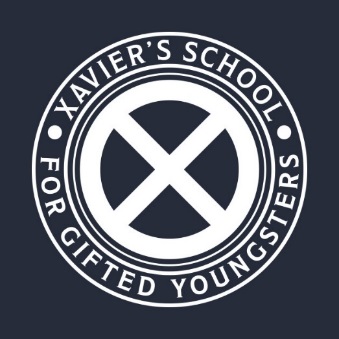 Student Application Applicant’s Name: ____________________________     Mutation Name: _________________________Mutation Special Abilities: ______________________________________________________________________________________________________________________________________________________________________________Why do you think this mutation should be considered for acceptance into Charles Xavier’s school for gifted youngsters?________________________________________________________________________________________________________________________________________________________________________________________________________________________Are there any special accommodations this mutation might need while living at Charles Xavier’s school for gifted youngsters? (Such as special glasses, or gloves to protect themselves?)________________________________________________________________________________________________________________________________________________________________________________________________________________________Would you be interested in joining the x-men team? Yes			 NoWhy do you think you should be considered for the x-men team? ________________________________________________________________________________________________________________________________________________________________________________________________________________________How could your mutation be beneficial in combat with an enemy?________________________________________________________________________________________________________________________________________________________________________________________________________________________Does your mutation hinder you from being a part of a team or working with other gifted youngsters? ___________________________________________________________________________________________________________Accepted 			DeclinedTeacher Sign Off of Application: _______________ 				Points Awarded: _______/ 4Original StrandMutated StrandmRNA version of Original StrandmRNA version of Mutated Strand